ПРОЕКТ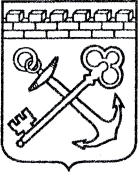 АДМИНИСТРАЦИЯ ЛЕНИНГРАДСКОЙ ОБЛАСТИКОМИТЕТ ПО КУЛЬТУРЕ ЛЕНИНГРАДСКОЙ ОБЛАСТИПРИКАЗ«___»____________2016 г.                                                     №_______________г. Санкт-ПетербургО включении выявленного объекта культурного наследия«Церковь Казанской иконы Божией Матери, 1913-1914 гг.»                     (архитекторы М.В. Красовский и В.П. Апышков), местонахождение: Ленинградская область, Гатчинский район, п. Вырица, ул. Кировский проспект, 49,в единый государственный реестр объектов культурного наследия (памятников истории и культуры) народов Российской Федерации в качестве объекта культурного наследия регионального значения,об утверждении границ территории и установлении предмета охраны объекта культурного наследия В соответствии со ст. ст. 3.1, 9.2, 18, 33 Федерального закона от 25 июня              2002 года № 73-ФЗ «Об объектах культурного наследия (памятниках истории и культуры) народов Российской Федерации», на основании акта государственной историко-культурной экспертизы, выполненной                       ОАО «Межрегиональный центр независимой историко-культурной экспертизы» (аттестованный эксперт: Петрочинина О.А., приказ Министерства культуры Российской Федерации от 27 мая 2014 года № 899), п р и к а з ы в а ю:Включить выявленный объект культурного наследия «Церковь Казанской иконы Божией Матери, 1913-1914 гг.» (архитекторы                   М.В. Красовский и В.П. Апышков) в единый государственный реестр объектов культурного наследия (памятников истории и культуры) народов Российской Федерации в качестве объекта культурного наследия регионального значения с наименованием «Церковь Казанской иконы Божией Матери, 1914 г.», местонахождение: Ленинградская область, Гатчинский район, п. Вырица, ул. Кировский проспект, 49.Утвердить границы территории объекта культурного наследия регионального значения «Церковь Казанской иконы Божией Матери, 1914 г.», местонахождение: Ленинградская область, Гатчинский район, п. Вырица,     ул. Кировский проспект, 49, согласно приложению № 1 к настоящему приказу.Установить предмет охраны объекта культурного наследия регионального значения «Церковь Казанской иконы Божией Матери, 1914 г.», местонахождение: Ленинградская область, Гатчинский район, п. Вырица,     ул. Кировский проспект, 49, согласно  приложению № 2.Исключить выявленный объект культурного наследия «Церковь Казанской иконы Божией Матери, 1913-1914 гг.» (арх. М.В. Красовский и   В.П. Апышков) из перечня выявленных объектов культурного наследия, расположенных на территории Ленинградской области, утвержденного приказом комитета по культуре Ленинградской области от 01 декабря 2015 года № 01-03/15-63. Пункт 9 акта постановки на первичный учет вновь выявленных памятников от 26 сентября 1985 года № 6-1, пункт 3 акта регистрации вновь выявленных объектов Гатчинского района, представляющих научную, художественную или иную культурную ценность, от 27 июля 2000 года         № 20-д  считать утратившими силу.Отделу по осуществлению полномочий Ленинградской области в сфере объектов культурного наследия департамента государственной охраны, сохранения и использования объектов культурного наследия комитета по культуре Ленинградской области обеспечить внесение сведений об объекте культурного наследия регионального значения «Церковь Казанской иконы Божией Матери, 1914 г.» в единый государственный реестр объектов культурного наследия (памятников истории и культуры) народов Российской Федерации.Настоящий приказ вступает в силу со дня его официального опубликования.Контроль за исполнением настоящего приказа возложить на заместителя начальника департамента государственной охраны, сохранения и использования объектов культурного наследия комитета по культуре Ленинградской области.Председатель комитета по культуре							     Е.В. Чайковский     Приложение 1к Приказу комитета по культуре                                                                                                                 Ленинградской области от «__» ________ 2016 г. № ____Границы территории объекта культурного наследия  «Церковь Казанской иконы Божией Матери, 1914 г.», местонахождение: Ленинградская область, Гатчинский район, п. Вырица,      ул. Кировский проспект, 49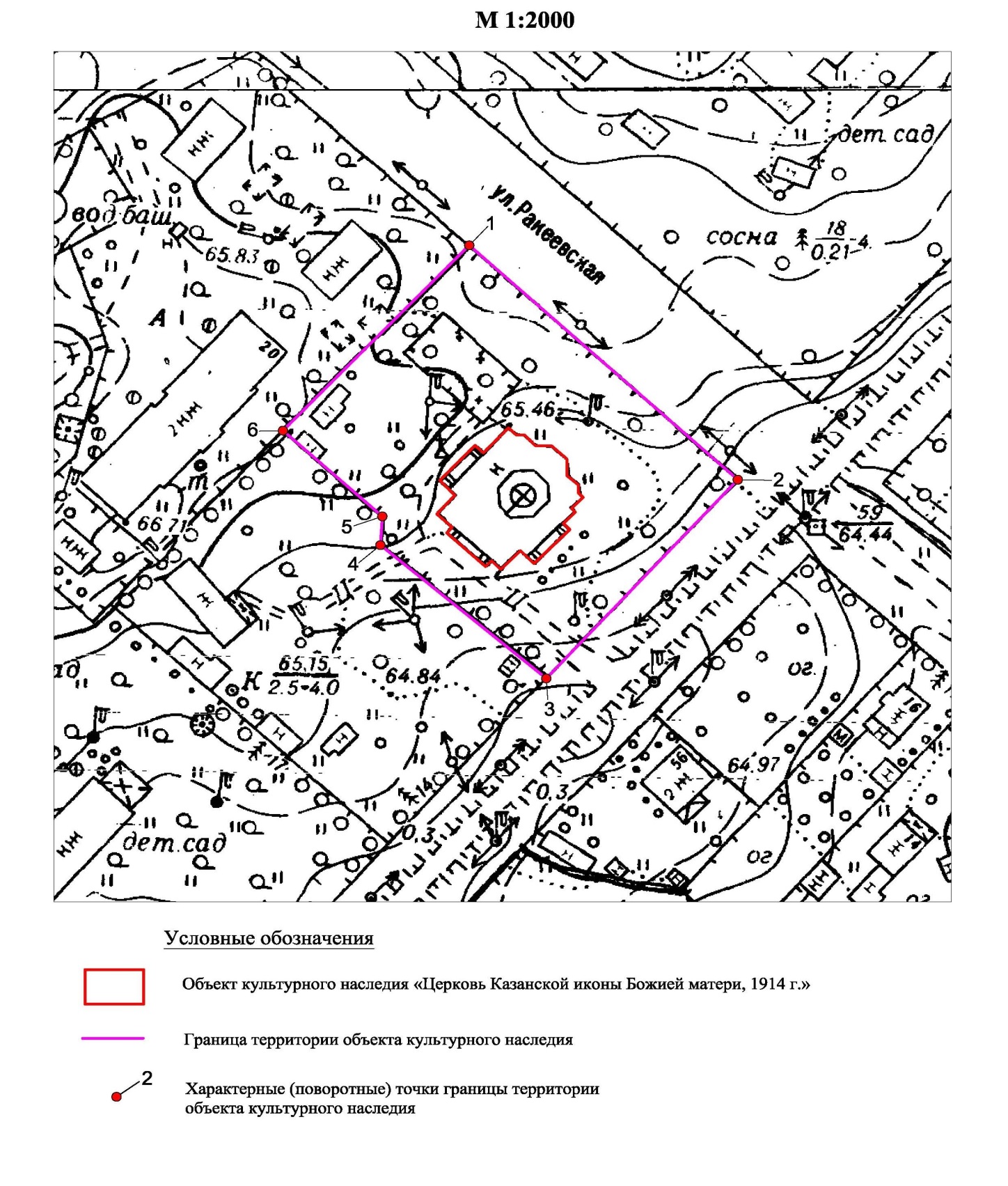 Описание границ территории объекта культурного наследия«Церковь Казанской иконы Божией Матери, 1914 г.», местонахождение: Ленинградская область, Гатчинский район, п. Вырица,      ул. Кировский проспект, 49Точка 1 расположена на восточном углу земельного участка № 47:23:0603008:5. От точки 1 до точки 2 на юго-восток по границе земельного участка Церкви Казанской иконы Божией Матери (нет кадастрового номера) – 75,30 м; далее от точки 2 до точки 3 на юго-запад по границе земельного участка Церкви казанской иконы Божией Матери – 58,70 м; далее от точки 3 до точки 4 на северо-запад – 45,40 м; далее на север от точки 4 до точки 5 – 6,00 м; далее до точки 6 на север северо-запад до границы земельного участка № 47:23:0603008:5 – 28,20 м; далее по границе земельного участка:                 № 47:23:0603008:5 до точки 1 на северо-восток – 55,90 м.Координаты поворотных точек границ территорииобъекта культурного наследия «Церковь Казанской иконы Божией Матери, 1914 г.», местонахождение: Ленинградская область, Гатчинский район, п. Вырица,      ул. Кировский проспект, 49*Определение географических координат характерных точек границы территории объекта культурного наследия выполнено в местной системе координат (Ленинградская область МСК-47, зона 2)Правовой режим использования земельных участков в границах территории объекта культурного наследия  «Церковь Казанской иконы Божией Матери, 1914 г.», местонахождение: Ленинградская область, Гатчинский район, п. Вырица,      ул. Кировский проспект, 49Правовой режим использования земельных участков в границах территории предусматривает:Сохранение объекта культурного наследия – проведение работ, направленных на обеспечение физической сохранности объекта культурного наследия. Выполнение требований Федерального закона от 25.06.2002 № 73-ФЗ «Об объектах культурного наследия (памятниках истории и культуры) народов Российской Федерации» в части установленных ограничений к осуществлению хозяйственной деятельности в границах территории объекта культурного наследия. На данной территории запрещается:- ведение хозяйственной деятельности на территории объекта культурного наследия, не связанной с сохранением объекта культурного наследия, в том числе размещение вывесок, рекламы, навесов, киосков, автостоянок;- строительство объектов капитального строительства и увеличение объёмно-пространственных характеристик существующих на территории памятника объектов капитального строительства, не являющихся объектами культурного наследия;- проведение земляных, строительных, мелиоративных и иных работ, не связанных с работами по сохранению объекта культурного наследия или его отдельных элементов, сохранению историко-градостроительной или природной среды объекта культурного наследия;- строительство временных зданий и сооружений;- самовольные посадки (порубки) деревьев и кустарников;- использование пиротехнических средств и фейерверков;- создание разрушающих вибрационных нагрузок динамическим воздействием на грунты в зоне их взаимодействия с памятниками.На данной территории разрешается:- проектирование и проведение работ по сохранению объекта культурного наследия, не нарушающих целостности территории, ценных насаждений и предмета охраны объекта культурного наследия;- проведение работ по благоустройству земельного участка, расположенного в границах территории объекта культурного наследия, с учётом вида использования данной территории и формирования условий благоприятного зрительного восприятия объекта культурного наследия: разбивка дорожек, озеленение территории, разбивка цветников;- воссоздание утраченных историко-культурных элементов ландшафта и градостроительной среды, в том числе исторических зданий, сооружений и элементов планировки на основании комплексных историко-градостроительных, архивных, ботанических и т.д. исследований;- установка информационных знаков размером не более 0,8 х 1,2 в местах, не мешающих обзору объектов культурного наследия;- применение при благоустройстве и оборудовании территории традиционных материалов: (дерево, камень, кирпич) в покрытиях, малых архитектурных формах, исключая контрастные сочетания и яркую цветовую гамму.Приложение 2к Приказу комитета по культуреЛенинградской областиот «__» ______ 2016 г. № ______Предмет охраныобъекта культурного наследия Церковь Казанской иконы Божией Матери, 1914 г.», местонахождение: Ленинградская область, Гатчинский район, п. Вырица,      ул. Кировский проспект, 49Градостроительные характеристики:- Расположение на пересечении Кировского проспекта и улицы Ракеевской;- Градостроительная роль Церкви Казанской иконы Божией Матери в композиционно-пространственной структуре окружающего городского ландшафта, природные особенности местности;- Композиционная значимость (роль) памятника в структуре исторического поселения – высотная и композиционная доминанта;- Характерные точки визуального восприятия памятника и композиционно взаимосвязанного с ними природного окружения.Архитектурные характеристики:- Объёмно-пространственная композиция и силуэтные характеристики сохранившихся объёмов:Крестообразное в плане, вытянутое здание, со сложной объёмной композицией;Центральный объём типа восьмерика на четверике, завершённый высоким шатром и главкой;Объёмы, примыкающие с трёх сторон к центральному объёму: боковые приделы с юга и севера и объём трапезной с запада;Три пятигранные апсиды с восточной стороны, центральная повышенная;Трёх ярусная, кубовидная колокольня со звонницей под двухскатной кровлей с западной стороны;Объёмы одноэтажных галерей, примыкающие к трапезной с севера и юга;Три парадных крыльца;Объёмные и высотные показатели здания (параметрические данные, их соотношение, максимальная высота);- Местоположение, форма оконных и дверных проёмов, продухов и др. на нач. ХХ в., в том числе;- Композиция и оформление фасадов на нач. ХХ в.;- Стены бревенчатые, рубленные «с остатком» в основных объёмах;- Облицовка цоколя колотым гранитом;- Пространственно-планировочная структура интерьеров в пределах капитальных стен на нач. ХХ в.;Конструктивные и материаловедческие характеристики:- Материал стен: дерево.Подготовлено:Главный специалист отдела по осуществлению полномочий Ленинградской области в сфере объектов культурного наследия департамента государственной охраны, сохранения и использования  объектов культурного наследия комитета по культуре Ленинградской области   _________________А.Е. СмирновойСогласовано:Заместитель начальника департамента государственной охраны, сохранения и использования  объектов культурного наследия комитета по культуре Ленинградской области  __________________ Г.Е. ЛазареваСектор правового обеспечения департамента государственной охраны, сохранения и использования объектов культурного наследия комитета по культуре Ленинградской области__________________ Ознакомлен: Заместитель начальника департамента государственной охраны, сохранения и использования  объектов культурного наследия комитета по культуре Ленинградской области  __________________ Г.Е. ЛазареваОбозначение (номер) характерной точкиКоординаты характерных точек в местной системе координат (МСК-47, зона 2)*Координаты характерных точек в местной системе координат (МСК-47, зона 2)*Обозначение (номер) характерной точкиДолгота, м (Х)Широта, м (Y)Точка 12213241.53376862.74Точка 22213296.46376810.96Точка 32213256.56376767.67Точка 42213222.09376797.41Точка 52213222.6376803.42Точка 62213202.06376822.90